Ghid de dezvoltare a programelor de activitate cu bărbații – agresori ai violenței în familieVersiunea 1.1IntroducereViolența bărbaților împotriva femeilor are loc în fiecare țară europeană și este o problemă serioasă și larg răspândită. Violența împotriva femeilor este o manifestare a relațiilor de putere dintotdeauna inegale între femei și bărbați, care au condus la dominarea și discriminarea femeilor de către bărbați și la împiedicarea avansării depline a femeilor, și reprezintă o încălcare omniprezentă a drepturilor omului și un obstacol major în realizarea egalității de gen. Statele membre ale organizațiilor internaționale, cum ar fi ONU și Consiliul Europei, precum și țările UE sunt obligate prin legislația internațională și națională să acționeze întru prevenirea, investigarea și pedepsirea actelor de violență, indiferent dacă aceste acte sunt comise de către stat, sau de persoane fizice, și să ofere protecție victimelor. Violența în familie exercitată împotriva femeilor este un model de comportament de control din partea partenerului intim, sau ex-partenerului, care include, dar nu se limitează, violența fizică și sexuală, abuz emoțional, abuz economic prin izolare, amenințări, intimidare, și urmărire a partenerei. Violența în familie împotriva femeilor afectează, de asemenea, copiii care au dreptul de a fi protejați și de a beneficia de sprijin.Instituțiile care implementează programe pentru agresori își asumă o mare responsabilitate pentru toate persoanele implicate. Activitatea cu agresorii violenței în familie de sex masculin are scopul de a opri violența și de a majora siguranța victimelor violenței în familie (femei și copii) dar, de asemenea, ar trebui să fie văzută ca parte componentă a unui proces mai larg de schimbare  de natură culturală și politică și de orientare spre abolirea ierarhiilor de gen, violenței și discriminării în bază de gen, precum și a altor forme de violență și de discriminare cu caracter personal și structural. Sunt necesare standarde pentru a asigura calitatea acestei activități și mai ales pentru a asigura faptul că siguranța victimelor este o prioritate și că activitatea respectivă nu pune în pericol partenerele sau copiii respectivilor participanți. Consorțiul proiectului Daphne II "Activitatea cu agresorii violenței în familie în Europa - WWP" a compilat următoarele linii directoare de elaborare a standardelor de activitate cu agresorii de sex masculin, acestea din urmă fiind dezvoltate în continuare în cadrul atelierului internațional al experților din Berlin în 2008. Liniile directoare se referă la programe pentru agresorii de sex masculin care folosesc violența față de partenerele și copiii lor care se află în aceste relații.Programele din țările europene sunt diferite în ceea ce privește sarcinile, grupul țintă, finanțarea, temeiul legal și în multe alte aspecte și condiții de activitate. Din aceste considerente, aceste linii directoare nu intenționează să ofere instrucțiuni detaliate. În schimb, prin acestea se intenționează să se ofere programelor de lucru cu agresorii un cadru de elaborare a standardelor specifice unei activități responsabile. În secțiunea următoarea se descrie scopul și condițiile prealabile a funcționării programei pentru agresori iar în cea de a doua parte sunt prezentate principalele principii, care trebuie să fie luate în considerare în procesul de efectuare a activității responsabile cu agresorii de sex masculin ai violenței în familie. Standarde de lucru cu agresorii violenței în familie ar trebui să integreze noile descoperiri de cercetare si experiențele bunelor practici. Acest activitate constituie un proces continuu, prin care se încearcă să se răspundă la întrebarea generală "ce merge și pentru care bărbat și în ce fel de condiții" ?A Precondițiile unei activități cu bărbații agresori1. ScopulScopul principal al activității cu agresorii de sex masculin este de a majora siguranța victimelor violenței. Programele de lucru cu agresorii trebuie să acorde prioritate siguranței femeilor partenere și copiilor lor la fiecare nivel al programei. Scopul programelor de lucru cu agresorii trebuie să fie explicit atât pentru facilitatori cât și pentru bărbații cu care lucrează aceștia.A.2. Colaborarea cu serviciile de sprijin pentru victime și cu sistemele de intervenție Programele pentru agresori sunt doar o parte a unui sistem mai larg de intervenție împotriva violenței în familie și nu trebuie să se desfășoare în mod izolat, și nici în situații în care nu există servicii specifice de sprijinire a victimelor. Programele pentru agresori ar trebui să fie finanțate din surse suplimentare și nu în detrimentul serviciilor de sprijinire a victimelor. Pentru a aborda în mod eficient violența în familie, programele pentru agresori ar trebui să constituie o parte integrată a unui sistem de intervenție și să participe activ la alianțe inter-instituționale și la rețele împotriva violenței în familie. Este deosebit de important să se coopereze în strânsă legătură cu serviciile pentru femeile victime și copiii acestora pentru a le asigura siguranța, precum și pentru a realiza o abordare integrată față de violența în familie. Aceste principii de cooperare vor fi implementate prin includerea în comitetele de supraveghere și în consiliile consultative ale programelor pentru agresori a reprezentanților serviciilor de sprijin pentru femei, în calitate de experți. Este, de asemenea, importantă colaborarea și lucrul în rețea cu toate celelalte servicii, instituții și cu profesioniștii care activează în domeniul violenței în familie (de exemplu, sistemul de justiție, serviciile sociale, serviciile de sănătate și serviciile de protecție a copilului). Cooperarea și participarea în alianțe și rețele ar trebui să fie apreciată și finanțată.A.3. Înțelegerea teoretică și conceptul explicitProgramele pentru agresori trebuie să se bazeze pe o înțelegere și pe o atitudine care presupune că violența împotriva femeilor și a copiilor este inacceptabilă și că bărbații violenți sunt responsabili pentru recurgerea la violență. Toți membrii personalului programelor pentru agresori se vor abține de la atitudini de scuzare, tolerare sau minimizare a acuzării victimei și, din contra, vor condamna orice formă de acuzare de acest gen. În continuare fiecare program pentru agresori trebuie să dețină înțelegeri teoretice explicite, care includ următoarele aspecte, dar nu se limitează la acestea:Teoria gender - înțelegerea ierarhiei gender și a masculinității, inclusiv a influențelor sociale, culturale, religioase, etnice politice,definiția violenței în familie și tipurile de abuz,originile violenței – înțelegerea cauzelor și mecanismelor care au dus la violență ,teoria intervenției / teoria schimbării - înțelegerea faptului de ce se așteptă ca intervențiile propuse să schimbe atitudinile față de violență a participanților și comportamentele acestora .Aceste considerații teoretice ar trebui să conducă la un concept explicit în formă scrisă ca bază de lucru cu agresorii. Pentru dezvoltarea unui astfel de concept sunt disponibile unele modele bine descrise, care pot servi ca orientare.A.4. Centrarea pe dimensiunile relevante care pot fi utilizate în cazul lucrului cu violența Pentru a aborda în mod adecvat complexitatea violenței, la care recurg bărbații împotriva partenerelor lor, intervenția se va centra pe diferite dimensiuni relevante ale factorilor caracteristici acestui fenomen, care pot fi organizate într-un model ecologic:- factorii socio-culturali în care intră contextul social de gen, relația inegală de putere între bărbați și femei în societățile noastre, omniprezența violenței ca metodă în soluționarea conflictelor în culturile noastre, sistemul de justiție și sancțiunile sociale pentru utilizarea violenței în familie, etc..- factorii de legătură în care intră relațiile de putere în bază de gen în cadrul cuplului, modele de soluționare a conflictului și de comunicare, etc..- factorii personali  care pot fi divizați în următoarele categorii:Factorii cognitivi care includ părerile si atitudinile cu privire la relațiile și rolurile de gen, așteptările cu privire la o relație (de exemplu, dragostea romantica), cu privire la partener și copiii (de exemplu, dreptul la servicii) și cu privire la ei înșiși (de exemplu, masculinitate, identitate),Factorii emoționali  care includ regularea tipică pentru genul dat (identificarea, înțelegerea și exprimarea) a sentimentelor de furie, frustrare, eșec, rușine, gelozie, frică, etc. și modelele experimentale pe care se bazează acestea (stiluri de atașament, sentimentul de identitate, așteptările, etc.), Factorii de comportament care presupun înlocuirea comportamentelor violente și de control bazate pe gen cu competențe și abilități caracteristice relației de respect și egalitate, cum ar fi empatia, comunicarea și soluționarea conflictelor, managementul stresului și furiei, etc..B Principii importante pentru activitatea cu bărbații agresori1. Contactul și sprijinul parteneruluiÎn vederea asigurării majorării  siguranței partenerelor programele de activitate cu  agresorii vor  asigura faptul că partenerii bărbați sunt informați cu privire la obiectivele și conținutul programului, limitele acestuia (de exemplu, nu se asigură garanția non-violenței) și despre modul în care partenerul poate folosi participarea lui la program în scop de a manipula sau a exercita și mai departe control asupra partenerei cât și despre posibilitățile de a obține ei înșiși sprijin și planificarea siguranței. Informațiile furnizate de partener se vor include în evaluarea riscului și evaluarea agresorului. Femeile vor fi avertizate în cazul în care partenerul lor părăsește programul sau în cazul în care facilitatorii percep un risc pentru femeie sau copii.Se va asigura faptul că contactul cu partenerii lor să se facă absolut voluntar pentru femei și să nu implice nici o responsabilitate pentru participarea sau progresul bărbaților în cadrul programului. Se vor respecta nevoile femeilor și se vor întreprinde eforturi pentru a minimiza orice risc posibil legat de contactarea lor. Contactul cu partenera poate fi asigurat de un serviciu asociat de asistență a victimelor, sau chiar de programul pentru agresori.B.2. Politica de protecție a copiluluiCopiii care trăiesc în familii abuzive sunt întotdeauna (direct sau indirect) afectați de violența în familie. Din aceste considerente, perspectiva acestor copii va constitui o prioritate a programelor de activitate cu agresorii, atât în lucrul direct cu bărbații cât și la nivel de integrare într-un sistem mai larg de intervenție și cooperare cu alte instituții. În cadrul programului se va elabora o politică specifică de protecție a copilului cu includerea măsurilor concrete care urmează să fie luate atunci când un copil este în pericol în conformitate cu contextul local și situația legală. Efectele violenței în familie asupra copiilor și participanților - părinți vor fi parte componentă a curriculum-ului programelor pentru agresori.B.3. Abordări și atitudini care vor fi respectate în activitatea nemijlocită cu agresoriiProgramele pentru agresori se bazează pe credința în abilitatea omului de a se schimba .Programele pentru agresori vor respecta principiul că bărbații cu care se lucrează în program sunt responsabili de violența la care recurg și vor sublinia necesitatea ca aceștia să-și asume responsabilitatea pentru comportamentul lor violent și consecințele acestuia. Și totuși, este esențial ca practicienii să trateze agresorul cu respect și ca pe o persoană cu valoare intrinsecă.Una dintre ipotezele de bază ale programelor va fi faptul că utilizarea violenței este o alegere. Din aceste considerente, unul dintre primele obiective ale lucrului cu bărbații ar trebui să fie sprijinul acordat  agresorilor ca aceștia să recunoască faptul că ei au ales să folosească violența. Discursurile de negare, justificare, scuze sau plasarea vinei pe alte persoane sau pe circumstanțe vor fi contestate și deconstruite.Un accent detaliat pus pe comportamentul violent, cu reconstituirea acțiunilor concrete, gândurilor și sentimentelor, ajută bărbații să recunoască rolul lor activ în utilizarea violenței. O explorare atentă a multor diferite impacturi și consecințe ale violenței asupra partenerelor și asupra copiilor contribuie la cultivarea empatiei la bărbați, a responsabilității și motivației acestora de a se schimba.Practicienii trebuie să asigure faptul că clienții, victimele, precum și agresorii, nu vor suporta nici un rău în urma abordărilor practicate de program. Aceștia vor admite faptul că, în unele cazuri (de exemplu, abuzul de alcool, tulburări de persoană), ar putea fi mai adecvat ca persoanele respective să fie referite la alte servicii care sunt spre  binele lor.B.4. Evaluarea risculuiSe va implementa practica de evaluare sistematică a riscului. Identificarea bărbaților cu un risc ridicat de a fi violent permite facilitatorilor să introducă măsuri corespunzătoare de asigurare a siguranței victimelor și oferă informații importante cu privire la nevoile speciale de tratament. Se va face și se va documenta evaluarea riscurilor, atât în faza de admisie  în program cât și ulterior, ori de câte ori comportamentul agresorului, sau situația, indică o posibilă schimbare a riscului. În evaluarea riscurilor se vor include cât mai multe surse de informații posibil, în special din perspectiva partenerului, dar, de asemenea, rapoarte de la poliție și informații de la orice altă instituție, la care s-a adresat participantul sau familia sa. Se vor lua în considerare limitele de exactitate ale evaluărilor riscului. B.5. Calificarea personaluluiÎn vederea asigurării unei activități de lucru cu agresorii de calitate înaltă facilitatorii vor trebui să posede următoarele calificări, în afară de studiile lor de bază:Angajament de instituire a relațiilor libere de violență și a egalității de genInstruire specială în ceea ce privește conștientizarea violențeiAnaliza propriilor relații din perspectiva rolurilor gender și a identității și sensibilității la chestiuni ce țin de ierarhia gender și sexismAnaliza propriilor tendințe de violență și de comportament dominant și a cunoașterii propriului istoric de violențăÎnțelegerea comprehensivă  dinamicii relațiilor violenteEducație continuă și supraveghereAbilități de lucru în grup (pentru facilitatorii care activează în grup)În cazul în care facilitatorii nu sunt profesioniști din categoria celora care au semnat un cod de etică reglementată (de exemplu, psihologii / psihoterapeuții certificați), problemele de etică, cum ar fi confidențialitatea, protecția datelor, relația facilitator-client, etc. se vor reglementa în mod special.B.6. Asigurarea calității, documentarea și evaluareaAsigurarea calității, documentarea și evaluarea activității va constitui o parte integrantă a fiecărui program. Programele pentru agresori vor documenta și vor evalua procesele și rezultatele de realizare a programelor. Facilitatorii vor elabora și vor implementa măsuri de monitorizare continuă a proceselor și a rezultatelor activității lor și le vor compara cu constatările naționale și, dacă este posibil, internaționale ale bunelor practici și cu cele de cercetare. Aceste măsuri vor include:sesiuni regulate ale echipei și supravegherea activității,documentare permanentă a activităților,analiza acestei documentări,evaluarea internă și externă a rezultatului programului.O descriere mai detaliată a celor mai importante aspecte ale documentării și evaluării poate fi găsită pe pagina internet )vezi mai jos) .Informație adăugătoareAceste linii directoare pentru programele de lucru cu agresorii violenței în familie de sex masculin pot fi folosite pentru a elabora sau a revizui standardele  programelor. Consultați link-urile www.work-with-perpetrators.eu.spre documente standard existente, care pot servi ca exemplu pentru elaborarea detaliată a standardelor, și  pentru a afla informații suplimentare © WWP - Activitatea ca agresorii violenței în familie în Europa  Proiectul  WWP - Activitatea ca agresorii violenței în familie în Europa  a fost finanțat în 2006 - 2008 de Ministerul federal pentru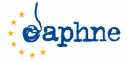 I Familie, persoane în vârstă,I femei și tineri (Germania)